RIWAYAT HIDUPIsmiyati lahir di O,o Donggo Kab bima pada tanggal 25 Oktober 1994 merupakan anak ketiga dari 4 bersaudara dari sebuah keluarga pasangan Ismail H. Ahmad dan Ny. Sitti Rahmawati.Penulis memulai pendidikan formal pada sebuah sekolah dasar bernama SDN Inpres 1 Donggo sejak tahun 2000. Pada tahun 2006 penulis melanjutkan pendidikan di SMP Negeri 1 Donggo hingga tamat pada tahun 2009, selanjutnya pada tahun yang sama, peneliti melanjutkanpendidikan ke SMA Negeri 1 Donggo dan menyelesaikan pendidikan tahun 2012.Dengan izin Allah, pada tahun 2012 peneliti kemudian melanjutkan pendidikan ke Perguruan Tinggi dan Alhamdulillah peneliti berhasil diterima dan terdaftar sebagai mahasiswa melalui jalur SMNPTN di Universitas Negeri Makassar (UNM), Fakultas Ilmu Pendidikan, Program Studi Pendidikan Guru Pendidikan Anak Usia Dini (PGPAUD), program Strata 1 (S1). Pengalaman organisasi yaitu Pengurus HIMA PAUD FIP UNM tahun 2013 - 2015.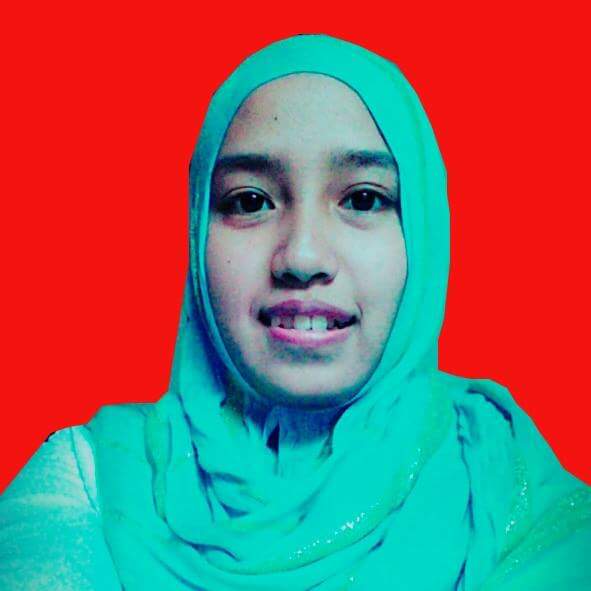 